□攻关项目□重大专项□重点项目自治州科技攻关（含重大专项）和重点项目计划项目（课题）申请书    项目名称：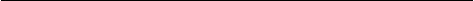     申请单位：    主管部门：    联 系 人：                  联系电话：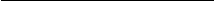 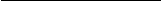 传    真：                  电子邮箱：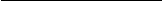     地    址：克孜勒苏柯尔克孜自治州科学技术局印制填 写 说 明 一、自治州科技攻关（含重大专项）和重点项目计划项目分类为：攻关项目：面向经济建设主战场，以促进产业技术升级、攻克农业、工业、社会发展领域关键共性技术问题的项目。重大专项：围绕自治区经济社会发展目标，进一步突出重点，筛选出的重大战略产品、关键共性技术或重大科技工程项目。重点项目：包括国际（国内）科技合作、软科学研究、科技富民强县、科技扶贫等项目。请根据申报的项目内容在封面设置的相应框中选填。二、项目申请只填写项目名称；课题申请在填写课题名称的同时填写课题所属的项目名称。三、“基本信息”表中的机构代码为单位组织机构代码；行政代码为申请单位所在县市区的行政区划代码。四、中外文专业名词首次出现时，要写清全称和缩写，再次出现时可使用缩写。五、正文使用宋体小四号字，A3纸双面印刷，封面纸质同内页纸质，骑马钉中缝装订，一式十份。一、基本信息二、项目（课题）组主要研究开发人员（一）项目（课题）负责人及项目（课题）组主要成员资历情况(从事过的主要研究开发任务及所负责任和作用，研究开发成果和获发明专利情况，在国内外主要刊物上发表论文情况，开展过的科技产业化工作情况)（二）项目（课题）组长、副组长目前承担国家、自治区各类科技计划项目情况（请填写下表,如有未尽事宜应进行说明）三、项目（课题）情况（一）项目（课题）摘要（简要说明项目（课题）的目的意义、主要研究内容、预期目标等）（二）项目（课题）主要研究技术的发展现状与趋势，项目主要研究技术国内外专利申请和授权情况（三）项目（课题）主要研究内容、拟解决的技术难点和可能的创新点，及技术风险分析（包括技术障碍、解决途径及风险因素）（四）项目（课题）预期达到的目标、主要技术和经济指标，可获得的成果、知识产权和人才培养情况（五）项目（课题）拟采取的研究方法，项目技术路线及其可行性分析（六）项目（课题）研究的年度进度及年度考核指标（七）项目（课题）的组织和分工（包括申请单位和协作单位的任务分工，实施的组织措施及其与总体目标的关系等）（八）项目（课题）预期研究成果应用前景分析（包括国内外应用或市场现状、潜在用户、市场前景，相应效益分析等）（九）项目（课题）申请单位承诺提供的支撑条件，其它所需增添的支撑条件和主要仪器设备（说明用途）（十）项目（课题）经费预算表  单位：万元四、项目（课题）申请单位及协作单位情况（一）项目（课题）申请单位基本情况（包括单位的经济技术实力、组织管理水平、相关研究开发基础，科研人员、科研投入、科研成果应用，以及承担国家、自治区科技计划项目等情况）（二）协作单位基本情况（企业单位重点说明与项目相关的技术开发与应用水平、管理能力和经济实力，与本项目相关产品的开发、生产、经营情况等；非企业类单位重点说明在项目相关技术方面的研发能力、技术基础及管理能力等）五、申请单位意见六、其它需要说明的情况和附件项目名称课题名称所属领域01.农业技术领域  02.工业技术领域  03.社会发展技术领域  04.国际合作领域  05.软科学领域  06.其他领域01.农业技术领域  02.工业技术领域  03.社会发展技术领域  04.国际合作领域  05.软科学领域  06.其他领域01.农业技术领域  02.工业技术领域  03.社会发展技术领域  04.国际合作领域  05.软科学领域  06.其他领域01.农业技术领域  02.工业技术领域  03.社会发展技术领域  04.国际合作领域  05.软科学领域  06.其他领域01.农业技术领域  02.工业技术领域  03.社会发展技术领域  04.国际合作领域  05.软科学领域  06.其他领域01.农业技术领域  02.工业技术领域  03.社会发展技术领域  04.国际合作领域  05.软科学领域  06.其他领域成果形式01.发明专利 02.新产品（或农业新品种） 03.新装置 04.新材料 05.新工艺（或新方法、新模式） 06.计算机软件 07.技术标准 08.论文论著 09.其他01.发明专利 02.新产品（或农业新品种） 03.新装置 04.新材料 05.新工艺（或新方法、新模式） 06.计算机软件 07.技术标准 08.论文论著 09.其他01.发明专利 02.新产品（或农业新品种） 03.新装置 04.新材料 05.新工艺（或新方法、新模式） 06.计算机软件 07.技术标准 08.论文论著 09.其他01.发明专利 02.新产品（或农业新品种） 03.新装置 04.新材料 05.新工艺（或新方法、新模式） 06.计算机软件 07.技术标准 08.论文论著 09.其他01.发明专利 02.新产品（或农业新品种） 03.新装置 04.新材料 05.新工艺（或新方法、新模式） 06.计算机软件 07.技术标准 08.论文论著 09.其他01.发明专利 02.新产品（或农业新品种） 03.新装置 04.新材料 05.新工艺（或新方法、新模式） 06.计算机软件 07.技术标准 08.论文论著 09.其他申请日期预计完成年限预计完成年限申请单位单位名称申请单位单位性质01.企业  02.科研院所  03.事业  04.其他机构代码01.企业  02.科研院所  03.事业  04.其他机构代码01.企业  02.科研院所  03.事业  04.其他机构代码机构代码申请单位所在县市成立时间申请单位行政代码主管部门申请负责人姓名性别申请负责人出生日期职称申请负责人最高学位从事专业申请负责人联系电话移动电话申请负责人传真号码电子信箱协作单位单位名称单位名称单位名称单位性质机构代码机构代码协作单位协作单位协作单位协作单位经费来源（万元）总经费总经费总经费经费来源（万元）申请自治州科技拨款申请自治州科技拨款申请自治州科技拨款经费来源（万元）国家、自治区拨款国家、自治区拨款国家、自治区拨款经费来源（万元）县市财政拨款县市财政拨款县市财政拨款经费来源（万元）主管部门配套主管部门配套主管部门配套经费来源（万元）单位自筹单位自筹单位自筹经费来源（万元）银行贷款银行贷款银行贷款经费来源（万元）其它其它其它序号姓  名性别出生年月职务/职称从事专业为本项目工作时间（人月）在项目中的职务（组长、副组长或成员）及分担的任务所在单位12345678910参加总人数       。 其中：高级职称     人，  中级职称     人，  初级职称     人，  无职称     人；           其中：博士学位     人，  硕士学位     人，  学士学位     人，  其  它     人；合 计：投入       人月。参加总人数       。 其中：高级职称     人，  中级职称     人，  初级职称     人，  无职称     人；           其中：博士学位     人，  硕士学位     人，  学士学位     人，  其  它     人；合 计：投入       人月。参加总人数       。 其中：高级职称     人，  中级职称     人，  初级职称     人，  无职称     人；           其中：博士学位     人，  硕士学位     人，  学士学位     人，  其  它     人；合 计：投入       人月。参加总人数       。 其中：高级职称     人，  中级职称     人，  初级职称     人，  无职称     人；           其中：博士学位     人，  硕士学位     人，  学士学位     人，  其  它     人；合 计：投入       人月。参加总人数       。 其中：高级职称     人，  中级职称     人，  初级职称     人，  无职称     人；           其中：博士学位     人，  硕士学位     人，  学士学位     人，  其  它     人；合 计：投入       人月。参加总人数       。 其中：高级职称     人，  中级职称     人，  初级职称     人，  无职称     人；           其中：博士学位     人，  硕士学位     人，  学士学位     人，  其  它     人；合 计：投入       人月。参加总人数       。 其中：高级职称     人，  中级职称     人，  初级职称     人，  无职称     人；           其中：博士学位     人，  硕士学位     人，  学士学位     人，  其  它     人；合 计：投入       人月。参加总人数       。 其中：高级职称     人，  中级职称     人，  初级职称     人，  无职称     人；           其中：博士学位     人，  硕士学位     人，  学士学位     人，  其  它     人；合 计：投入       人月。参加总人数       。 其中：高级职称     人，  中级职称     人，  初级职称     人，  无职称     人；           其中：博士学位     人，  硕士学位     人，  学士学位     人，  其  它     人；合 计：投入       人月。姓名承担项目名称经费总额（万元）项目起止时间所属科技计划预算科目合计自治州科技拨款自筹经费备注一、经费支出  1.设备费    （1）购置设备费     （2）试制设备费    （3）设备改造与租赁费  2.材料费  3.测试化验加工费  4.燃料动力费  5.差旅费  6.会议费  7.国际合作与交流费  8.出版/文献/信息传播/知识产权事务费  9.劳务费10.专家咨询费11.管理费12.其他二、经费来源申请自治州科技拨款/自筹经费来源：/（1）国家、自治区拨款/　（2）县市财政拨款/　（3）主管部门配套/　（4）单位自筹/　（5）银行贷款/　（6）其它/1．项目（课题）申请单位意见                                                    签  章                                                          年  月  日2．协作单位意见协作单位（一）                                                    签  章                                                          年  月  日协作单位（二）                                                   签  章                                                         年  月  日协作单位（三）                                                 签  章                                                       年  月  日协作单位（四）                                                 签  章                                                       年  月  日2．主管部门意见                                                 签  章                                                       年  月  日3．县市科技部门意见签  章                                                         年  月  日